The Philadelphia Parking Authority701 Market Street – Suite 5400Philadelphia, PA 19106On-Call Architectural and Professional Services 2018Request for Proposals No. 18-25Proposal Form	The undersigned, having familiarized         self/selves with the proposal documents to provide On-Call Architectural and Professional Services, including the notice of opportunity, Work Statement, Proposal Form, Affidavit of Non-Collusion, and Addenda if any (hereinafter collectively referred to as the “Proposal Documents”), as prepared by the Philadelphia Parking Authority and on file in the office of the Authority at 701 Market Street, Suite 5400, Philadelphia, Pa 19106.	In submitting this proposal, it is understood that the Authority reserves the right to withdraw and cancel this invitation prior to opening of proposals or to reject any and all proposals after proposals are opened if this is in the best interest of the Authority and in the Authority's sole judgment.  If written notice of the acceptance of this proposal is mailed, telegraphed or delivered to the undersigned within sixty (60) days after the opening thereof, or at any time thereafter before this proposal is withdrawn, the undersigned agrees to execute and deliver a contract in the prescribed form.	Attached hereto is an affidavit of proof that the undersigned has not entered into any collusion with any person in respect to this proposal or any other proposal or the submitting of proposal for the contract for which this proposal is submitted.	Offeror acknowledges receipt of the following addenda:5.	Cost Proposal:   Provide a unit cost proposal listing the key personnel and their hourly billing rates for each of the three years of the contract (Year 1, Year 2 and Year 3).  Also include a unit cost rate schedule for direct expenses for each of the three years.  6.	Term of Contract:  The Term of this Agreement shall commence on the date the contract is executed and shall terminate automatically without notice after three (3) years unless terminated earlier by the Authority.  The Authority, at its sole discretion, shall have the right to terminate this Agreement upon thirty (30) days written notice to Company. 7.	Requirement Statement:  The undersigned vendor agrees to provide on-call architectural and professional services as specified in the Work Statement and any Addenda if issued._____________________________________________Signature_____________________________________________Name(Please Print)______________________________________________Title______________________________________________Date8.	Offeror Signatures:	If offer is by an individual or partnership, form must be dated and signed here:_______________________________   Date9.	Affidavit of Non-Collusion:State of: _____________________						RFP No. ___________County of: ___________________ I state that I am ______________________________ (Title) of _________________________ (Name of my organization) and that I am authorized to make this affidavit on behalf of my firm, and its owners, directors, and officers. I am the person responsible in my firm for the price(s) and the amount of this proposal and I have placed my signature below. I state that: 	(1) The price(s) and amount of this proposal have been arrived at independently and without consultation, communication or agreement with any other contractor, Offeror or potential Offeror. 		(2) Neither the price(s) nor the amount of this proposal, and neither the terms nor the approximate price(s) nor approximate amount of this proposal, have been disclosed to any other firm or person who is a bidder or potential offeror, and they will not be disclosed before proposal opening. 	(3) No attempt has been made or will be made to induce any firm or person to refrain from submitting a proposal in response to this RFP, or to submit a proposal higher than this proposal, or to submit any intentionally high or noncompetitive proposal or other form of complementary proposal. 	(4) The proposal of my organization is made in good faith and not pursuant to any agreement or discussion with, or inducement from, any firm or person to submit a complementary or other noncompetitive bid.  I have read, understand and will abide by the Authority’s Contractor Integrity Provisions.  	(5) __________________________________________ (my organization’s name) its affiliates, subsidiaries, officers, directors and employees are not currently under investigation by any governmental agency and have not in the last four years been convicted or found liable for any act prohibited by State or Federal law in any jurisdiction, involving conspiracy or collusion with respect to bidding on any public contract, except as follows: I state that __________________________________________ (my organization’s name) understands and acknowledges that the above representations are material and important and will be relied on by The Philadelphia Parking Authority when awarding the contract for which this proposal is submitted. I understand and my organization understands that any misstatement in this affidavit is and shall be treated as fraudulent concealment from The Philadelphia Parking Authority of the true facts relating to the submission of bids / proposals for this contract. 								_________________________________								Signature SWORN TO AND SUBSCRIBED 					BEFORE ME THIS _____DAY 					_________________________________OF 20___							Printed Name____________________					Notary PublicMy Commission Expires: ______________10.	Offeror’s Qualifications:	Type of business:	Individually owned	□	Check one	Partnership	□			Corporation	□			Other	□	Number of employees:	Under 25	□	Check one	Under 50	□			Under 100	□			Over 100	□	If you have had previous contracts with the Authority, list date and product or service provided:	Philadelphia Business Activities License Number: ________________________________________	Federal EIN Number:________________________________________________________________Philadelphia Parking AuthoritySMALL AND SMALL DIVERSE BUSINESSPARTICIPATION SUBMITTALRFP Name and Number:  _____________________________Offeror:                                                                                                                                                       Contact Name:                                                       Email:                                                                         OFFEROR INFORMATION:Does the Offeror hold a Small Business Procurement Initiative certificate issued by the Pennsylvania Department of General Services? 		□ Yes    □ No   (MUST check one)If yes, please identify each category that applies to your business: _______________________________________________._______________________________________________._______________________________________________. _______________________________________________._______________________________________________. The Offeror will need to attach a copy of their SBPI certificate.  Offeror will be required to maintain their status as a certified Small and Diverse Business throughout the entire term of the contract.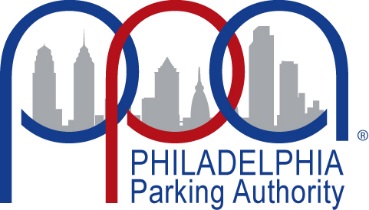 Manager Contract AdministrationThe Philadelphia Parking Authority701 Market Street, Suite 5400Philadelphia, PA 19106Proposal Decline Form:  RFP No. 18-25 On-Call Architectural and Professional ServicesIf you do not intend to submit an offer to the Authority for this solicitation, please return this form immediately.The undersigned vendor declines to submit an offer for this project.Name: _____________________________□	Work Statement too “tight” (explain below)□	Unable to meet time period for responding to this RFP□	We do not offer this product or service□	Our schedule would not permit us to perform□	Unable to meet Work Statement requirements□	Work Statement unclear (explain below)□	Unable to meet Insurance Requirements□	Unable to meet Contract Requirements (explain below)□	Other (specify below)Comments:Upon completion of this form, please email the form to Mary Wheeler, Manager of Contract Administration at mwheeler@philapark.org.AddendumDateSignature of Owner of PartnerBusiness Name of OfferorTyped or Printed NameStreet AddressTitleCity/State/ ZIP CodeDateTelephone NumberIf proposal is by a corporation, form must include the date and be signed here by (a) President or Vice President, and (b) Secretary, Assistant Secretary, Treasurer, Assistant Treasurer, or Officer and (c) a corporate seal must be affixed.  If this form is not so signed, a corporate resolution authorizing form of execution must be attached to this proposal.If proposal is by a corporation, form must include the date and be signed here by (a) President or Vice President, and (b) Secretary, Assistant Secretary, Treasurer, Assistant Treasurer, or Officer and (c) a corporate seal must be affixed.  If this form is not so signed, a corporate resolution authorizing form of execution must be attached to this proposal.If proposal is by a corporation, form must include the date and be signed here by (a) President or Vice President, and (b) Secretary, Assistant Secretary, Treasurer, Assistant Treasurer, or Officer and (c) a corporate seal must be affixed.  If this form is not so signed, a corporate resolution authorizing form of execution must be attached to this proposal.SignatureSignatureTyped or Printed NameTyped or Printed NameTitleTitleBusiness Name of OfferorStreet AddressSEAL:City/State/ZIP CodeTelephone Number